APÊNDICE A - Formulário de inscrição do projeto de TCCMINISTÉRIO DA EDUCAÇÃO UNIVERSIDADE FEDERAL DO AMAPÁ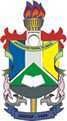 DEPARTAMENTO DE LETRAS E ARTESCOORDENAÇÃO DO CURSO DE LETRAS LIBRAS/PORTUGUÊSFORMULÁRIO DE INSCRIÇÃO DO PROJETO DE TCC Matrícula(s)/Acadêmico/a(s):1  	2  	3  	Turma:                                                                                       Turno:  	Título:Eixo Temático/Linha de Pesquisa:Local e data da homologação:                                    ,          /         /         .Assinatura do(a) Orientador(a): Assinatura do(a) Co-orientador(a): Assinatura do(a) Coordenador(a): Campo reservado ao(s) acadêmico(s)Campo reservado ao ColegiadoNome do(a) Orientador(a) sugerido(a)Nome do(a) Orientador(a) homologado(a)Nome do(a) Co-orientador(a) sugerido(a)Nome do(a) Co-orientador(a) homologado(a)